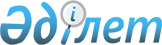 О внесении изменений в приказ исполняющего обязанности Министра национальной экономики Республики Казахстан от 27 марта 2015 года № 264 "Об утверждении Правил внутренней торговли"Приказ Заместителя Премьер-Министра - Министра торговли и интеграции Республики Казахстан от 30 сентября 2022 года № 386-НҚ. Зарегистрирован в Министерстве юстиции Республики Казахстан 30 сентября 2022 года № 29922
      ПРИКАЗЫВАЮ:
      1. Внести в приказ исполняющего обязанности Министра национальной экономики Республики Казахстан от 27 марта 2015 года № 264 "Об утверждении Правил внутренней торговли" (зарегистрирован в Реестре государственной регистрации нормативных правовых актов под № 11148) следующие изменения:
      в Правилах внутренней торговли, утвержденных указанным приказом:
      подпункт 14) пункта 28 изложить в следующей редакции:
      "14) наличие оборудованных общественных туалетных комнат для покупателей в стационарных торговых объектах с торговой площадью более двух тысяч квадратных метров, с наличием специальных туалетов для лиц с инвалидностью и других групп населения с ограниченными возможностями передвижения;";
      пункт 40 изложить в следующей редакции:
      "40. На строящихся и реконструируемых объектах общественного питания (ресторанах, кафе, барах, столовых) для обслуживания лиц с инвалидностью предусматриваются наклонные пандусы у входных дверей для проезда кресел - колясок, лифты, площадки для разворота кресел - колясок в залах, специально оборудованные туалетные комнаты согласно действующим требованиям государственных нормативных документов в области архитектуры, градостроительства и строительства.";
      часть первую пункта 104-10 изложить в следующей редакции:
      "104-10. При применении измерительных приборов (мерных емкостей, весов, гирь и других приборов), контрольно-кассовых машин с фискальной памятью на торговом месте обеспечиваются условия для их установки в соответствии с Правилами пожарной безопасности, утвержденными приказом Министра по чрезвычайным ситуациям Республики Казахстан от 21 февраля 2022 года № 55 (зарегистрирован в Реестре государственной регистрации нормативных правовых актов под № 26867).".
      2. Комитету торговли Министерства торговли и интеграции Республики Казахстан в установленном законодательством порядке обеспечить:
      1) государственную регистрацию настоящего приказа в Министерстве юстиции Республики Казахстан;
      2) размещение настоящего приказа на интернет-ресурсе Министерства торговли и интеграции Республики Казахстан.
      3. Контроль за исполнением настоящего приказа возложить на курирующего вице-министра торговли и интеграции Республики Казахстан.
      4. Настоящий приказ вводится в действие по истечении десяти календарных дней после дня его первого официального опубликования.
      "СОГЛАСОВАН"Министерство трудаи социальной защиты населенияРеспублики Казахстан
      "СОГЛАСОВАН"Министерство по чрезвычайным ситуациямРеспублики Казахстан
					© 2012. РГП на ПХВ «Институт законодательства и правовой информации Республики Казахстан» Министерства юстиции Республики Казахстан
				
      Заместитель Премьер-Министра- Министр торговли и интеграцииРеспублики Казахстан

С. Жумангарин
